米沢少年少女発明クラブニュース　H30.9.22　地球環境　白布温泉付近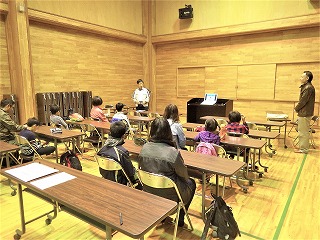 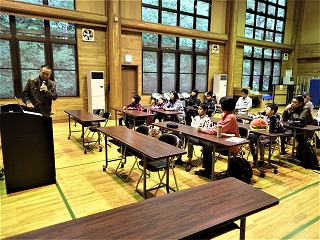 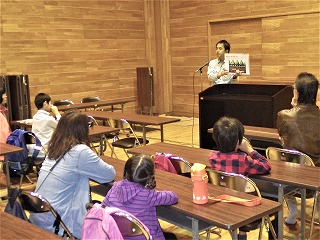 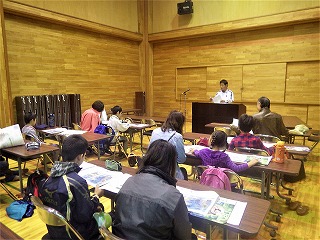 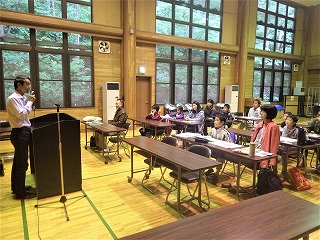 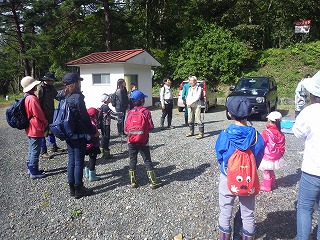 講師陣：「地球環境学習」　　　　 塩越　憲夫　氏、「森の保全」　　　　　　高橋　伸昭　氏、「未来の地球のために」　鈴木　孝制　氏、「森林の役目」　　　　　岡崎　正　氏、「森林探索」　　　　　　白壁　洋子　氏写真提供：神村　大史　氏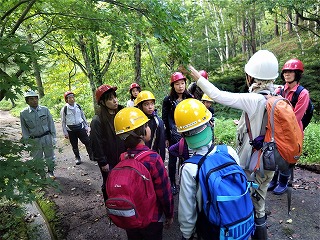 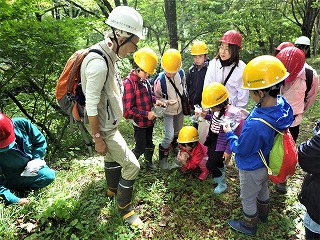 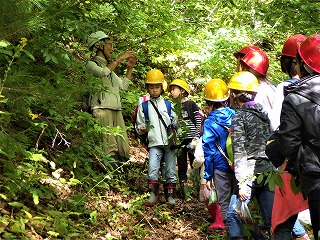 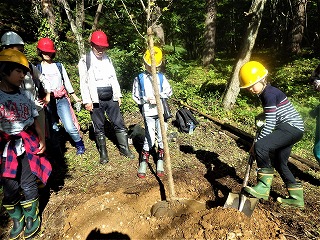 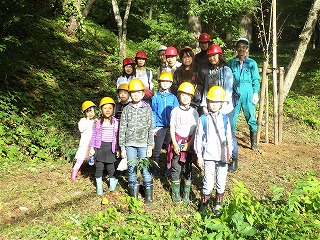 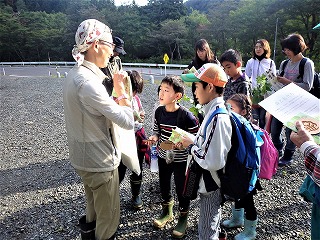 朝日新聞社、環境省地球環境局、米沢市役所農林課、関生産森林組合　のご協力ありがとうございました。「やまがた緑環境税」を活用させて頂きました。参加者の皆さん大いに勉強になり、また道路から見えるところに植樹（桜）を行ったので満足した一日でした。